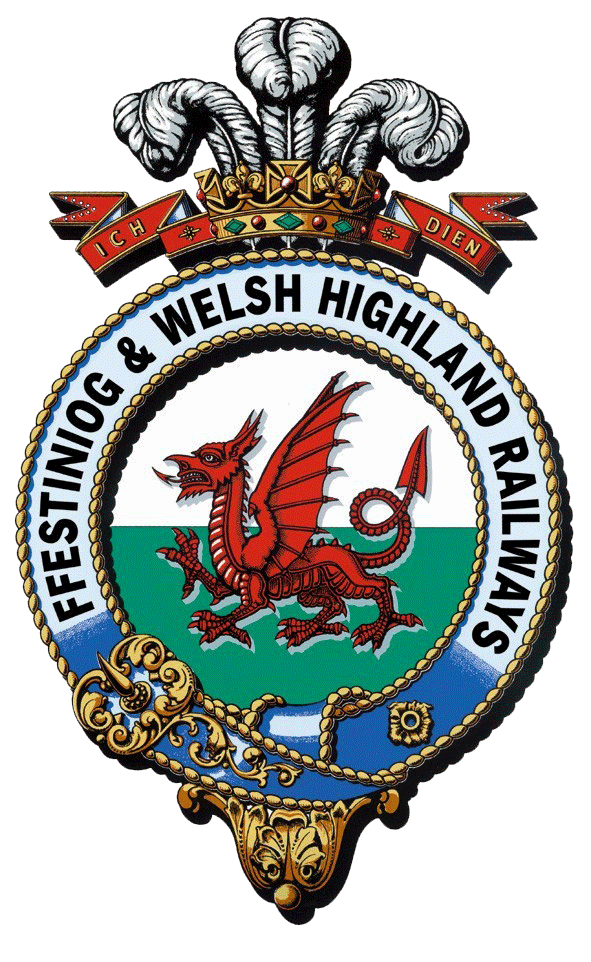 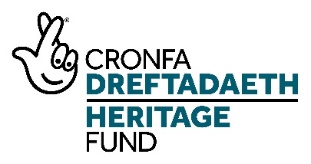 Hyfforddai Rheoli ProsiectauCynllun Hyfforddi Cwestiwn/TasgYmateb/Disgrifiad1Enw a disgrifiad y Swydd dan HyfforddiantHyfforddai Rheoli Prosiectau (ar gyfer Prosiectau Adfer Treftadaeth)Bydd yr hyfforddai’n gweithio gyda Rheolwr y Prosiect Treftadaeth i gefnogi cyfnod cyflawni’r prosiect.  Bydd y gwaith yn cynnwys gweinyddu, casglu data ac adrodd ar gyfer y prosiect. Bydd yr hyfforddai’n cael cyfle i ddatblygu sgiliau sy’n benodol i reoli prosiectau treftadaeth wrth i’r prosiect weithio drwy’r cyfnod cyflawni.  Bydd yn cael ei fentora’n broffesiynol o fewn Rheilffyrdd Ffestiniog ac Eryri. Bydd yr hyfforddai hefyd yn cael ei gefnogi drwy raglen hyfforddi a datblygu (gan gynnwys cymwysterau priodol).2Rheolwr HyfforddiRheolwr Prosiect Cronfa Dreftadaeth y Loteri Genedlaethol – O Ddydd i DdyddSwyddog Lleoliadau Gwaith – Goruchwylio’r Rhaglen Hyfforddi (gan gynnwys cyfarfodydd rheolaidd, cyfleoedd mentora a chysgodi) ar gyfer yr holl swyddi dan hyfforddiant a darparu cefnogaeth fugeiliolMentor – darparu gwybodaeth broffesiynol a helpu’r hyfforddai i nodi cyfleoedd ar gyfer datblygu pellach yn ôl diddordeb3Sgiliau penodol i’w dysguRheoli Prosiectau Treftadaeth Gweinyddu Prosiectau TreftadaethDatblygu prosiectau (achos busnes, allbynnau, canlyniadau, Cynllunio prosiectau (gantt, llwybr critigol, adnoddau)Swyddogaethau tîm prosiect a thîm proffesiynolRheoli rhanddeiliaid a chyfathrebuRheoli costauCaffaelRheoli newidRheoli AnsawddRheoli risgiau a materionGwerthuso Prosiectau Treftadaeth Deall systemau prosiect Cronfa Dreftadaeth y Loteri Genedlaethol a chyflwyno adroddiadau iddi4Cynnwys cynefino (e.e. Iechyd a Diogelwch, heriau penodol a gofynion gweithio’n ddiogel ar neu wrth ymyl rheilffordd sy’n gweithio, hanes y rheilffyrdd, hyfforddiant a datblygu sgiliau gwasanaeth i gwsmeriaid ac ati)Iechyd a Diogelwch yn y GwaithPwrpas y swydd hon dan hyfforddiant Cyflwyniad ffurfiol i’r cwmni – Pwy ydyn ni? Hierarchaeth teulu enfawr Rheilffyrdd Ffestiniog ac EryriGwerthoedd ac Ymddygiadau Rheilffyrdd Ffestiniog ac Eryri Heriau a gofynion penodol o ran gweithio’n ddiogel ar neu wrth ymyl rheilffordd sy’n gweithioHanes Rheilffordd Ucheldir Cymru a Rheilffyrdd Ffestiniog ac EryriCefndir Prosiect Dehongli’r Rheilffyrdd a Boston Lodge drwy'r Loteri Genedlaethol Systemau TG y rheilffyrdd5Cymhwyster i’w ennill gan yr hyfforddaiBlwyddyn 1: Cyflwyniad gan y Brifysgol Agored i Reoli Prosiectau neu APM PFQBlwyddyn 2: Cymhwyster Rheoli Prosiectau APM yn cael ei ddarparu drwy hyfforddiant ar-lein6Manylion unrhyw hyfforddiant allanol sydd ei angen ar gyfer yr hyfforddai (ee diwrnod yr wythnos yn y coleg)Aelodaeth 2 flynedd o’r Gymdeithas ar gyfer Rheoli Prosiectau 7Pwy fydd yn darparu’r hyfforddiant yn fewnol?Rheolwr y Prosiect Treftadaeth – O Ddydd i DdyddSwyddog Lleoliadau Gwaith – Rhaglen hyfforddi a gofal bugeiliolRheolwr Seilwaith y Rheilffyrdd – mentora proffesiynol i annog meysydd o ddiddordeb a chanfod cyfleoedd hyfforddi a datblygu8Cymwysterau presennol/ achrediad hyfforddwyrRheolwr y Prosiect Treftadaeth: Wedi rheoli 3 o brosiectau mawr Cronfa Dreftadaeth y Loteri Genedlaethol drwy’r cyfnodau datblygu a darparu cyn y prosiect hwn. Hyfforddwr/darlithydd profiadol.9A oes angen unrhyw hyfforddiant pellach ar yr hyfforddwyr?Nac oes10Lleoliad gyda sefydliad treftadaeth arallO leiaf 1 x wythnos gyda phartner lleoliad – i’w nodi yn ôl anghenion datblygu’r hyfforddai11Lleoliad mewn sefydliadau treftadaeth/ diwylliannol/ amgylcheddol eraill?I’w drefnu gan Reolwr y Prosiect Treftadaeth neu’n gysylltiedig â phrosiectau eraill y gallai fod gan ymgynghorwyr Cronfa Dreftadaeth y Loteri Genedlaethol gysylltiad â nhw e.e. Mudiad cenedlaethol â safleoedd treftadaeth lleol e.e. Yr Ymddiriedolaeth GenedlaetholRECRIWTIO YMGEISWYR12I ba fath o bersonoliaeth y gallai’r cwrs hwn apelio?  Doniau/ brwdfrydedd/ diddordebauUnigolyn strategol, creadigol a hyblyg gyda sgiliau rhyngbersonol rhagorol.Pobl a allai fod â diddordeb mewn gwneud cais:Staff neu wirfoddolwyr Rheilffyrdd Ffestiniog ac Eryri sydd â diddordeb mewn datblygu gyrfa ym maes rheoli prosiectauMyfyrwyr o Gymru ar fin graddio sydd eisiau gweithio ym maes treftadaeth ac sydd eisiau aros yng Nghymru.Cyfranogwyr presennol ar raglen hyfforddeion / prentisiaethau Grŵp Llandrillo Menai / Hyfforddiant Gogledd CymruDiddordeb gwirioneddol mewn rheoli prosiectau treftadaethRhywun sydd ag NVQ gwaith rheoli / rheoli safle cadwraeth / rheoli safle adeiladu yn barod13Beth yw’r cymwysterau/ sgiliau sylfaenol sy’n ofynnol i’r swyddAddysg lefel gradd (neu gymhwyster cyfatebol) sy’n cael ei ffafrio. Rhaid i’r ymgeisydd addas feddu ar y canlynol:Sgiliau trefnu cryfGallu i gynllunio’n effeithiol Gallu i ddelio â sefyllfaoedd sy’n newidSgiliau TG da mewn Word, Excel (hanfodol) ac MS-Project (dymunol)Sgiliau cyfathrebu da, ar bapur ac ar lafar. Mae sgiliau cyfathrebu effeithiol ar lafar ac ar bapur yn allweddol i’r rôl hon14Ble i recriwtio ymgeiswyr?PrifysgolionDesg Swyddi Amgueddfa Prifysgol Caerlŷr Grŵp Llandrillo Menai / colegau lleol eraill (ar gyfer y rhai sy’n gwneud cymwysterau lefel uwch)Gyrfa CymruIndeed a FindajobCyfryngau cymdeithasol lleol15Pa gyfarpar, deunyddiau a dillad diogelwch penodol fydd eu hangen?  Amcangyfrif o’r gost fesul hyfforddai y flwyddynIwnifform a dillad diogelwchEsgidiau diogelwchFest lacharSiacedi cragen a gwrth-ddŵr â brand Rheilffyrdd Ffestiniog ac EryriTGGliniadur/cyfrifiadur gyda thrwydded meddalwedd arbenigol ar gyfer MS Project (a ddarperir gan y Rheilffyrdd)Camera DigidolHELP GYDA CHYFLOGAETH NEU HYFFORDDIANT DILYNOL16Pa lwybrau gyrfa/cyfleoedd hyfforddi sydd ar gael ar ôl i’r cwrs ddod i ben?Bydd yr holl hyfforddeion yn cael cynnig y canlynol fel rhan o’u rhaglen hyfforddi er mwyn sicrhau eu bod yn ‘barod am waith’:Cysgodi aelodau eraill o staff y rheilffyrdd (gan gynnwys hyfforddeion eraill) i gael gwybod am feysydd gwaith eraillArweiniad ar ysgrifennu CVGweithdy sgiliau cyfweliadGeirdaon wedi’u darparu gan y rheolwr/wyr perthnasolCymwysterau / Tystysgrifau Rôl rheoli prosiectau barhaus bosibl o fewn Rheilffyrdd Ffestiniog ac Eryri Mae profiad gwaith a gweithio ochr yn ochr â sefydliadau treftadaeth eraill ac ati i rwydweithio ac adeiladu cysylltiadau ar gyfer y dyfodol wedi’u cynnwys yn yr hyfforddiant Cyfleoedd i gymryd rôl arweiniol mewn digwyddiadau gwirfoddoli ac arwain, modelu sgiliau a rhannu gwybodaethGweithio ochr yn ochr â gwirfoddolwyr newydd a llai profiadol a’u hyfforddiRheoli Prosiectau ar gyfer sefydliadau ar draws y sectorGwaith contract Cronfa Dreftadaeth y Loteri GenedlaetholProsiectau peiriannegGwaith AdeiladuMarchnataRheoli prosiectau cadwraeth17Sut gallai Rheilffyrdd Ffestiniog ac Eryri helpu hyfforddeion i ddod o hyd i gyfleoedd gwaith a hyfforddiant pellach ar ôl i’r cwrs ddod i ben?GeirdaonArgymhellion personolCyfleoedd rhwydweithio a chyflwyniadau.Ffeiriau swyddi a seminarau a digwyddiadau cysylltiedig:AmgueddfeyddSafleoedd treftadaethCADW - CymruEnglish HeritageYr Ymddiriedolaeth GenedlaetholParciau GwledigAmgueddfeydd / sefydliadau Rheilffyrdd Treftadaeth18Beth fyddai’r dull gorau i bob hyfforddai gofnodi a dangos ei brofiad i gyflogwyr/ darparwyr hyfforddiant pellach yn y dyfodol?Log DPP – i’w gychwyn ar ddechrau’r swydd dan hyfforddiant, beth ydych chi’n ei wybod nawr, beth mae angen i chi ei wybod, beth hoffech chi ei ddatblygu ymhellach? Myfyrio ar hyn a’i rannu ar y diwedd, gyda chymorth: Adroddiadau cynnydd wythnosol ar bapur ac yn ffotograffigCofnod o’r holl hyfforddiant a gafwyd (ysgrifenedig, ffotograffig, tystysgrifau ayb.)Cofnod o’r holl achosion o gysgodi o fewn y sefydliad a’r pethau a ddysgwydCofnod o’r holl leoliadau/ymweliadau â phrosiectau eraill a gyflawnwydCofnod o’r holl weithgarwch yn gysylltiedig â mentorTystysgrifau a gwybodaeth am arholiadau i ddangos cyflawniad – hyfforddiant/achrediadau allanol